اللجنة المعنية بالقضاء على التمييز ضد المرأةالدورة الحادية والخمسون13 شباط/فبراير - 2 آذار/مارس 2012البند 6 من جدول الأعمال المؤقتتنفيذ المادتين 21 و22 من اتفاقية القضاء على جميع أشكال التمييز ضد المرأة 		التقارير المقدمة من الوكالات المتخصصة بشأن تنفيذ الاتفاقية في المجالات الداخلة في نطاق أنشطتها		تقرير منظمة الأمم المتحدة للتربية والعلم والثقافة*	أولاً-	مقدمة1-	من المقرر أن تبحث اللجنة المعنية بالقضاء على التمييز ضد المرأة، في دورتها الحادية والخمسين، التقارير الوطنية للبلدان الآتية: الأردن والبرازيل والجزائر وزمبابوي وغرينادا والكونغو والنرويج.2-	وتساهم منظمة الأمم المتحدة للتربية والعلم والثقافة (اليونسكو)، بصفتها وكالة متخصصة، في بناء السلام والتخفيف من حدة الفقر وفي التنمية المستدامة والحوار فيما بين الثقافات من خلال التعليم والعلم والثقافة والاتصال والإعلام. وقد اعتبرت خطة اليونسكو متوسطة الأجل للسنوات 2008-2013 مسألة المساواة بين الجنسين إحدى أكبر أولويات المنظمة. وتسعى اليونسكو إلى تنفيذ "أولوية المساواة بين الجنسين" من خلال اتباع نهج ذي شقين (أ) وضع برامج محددة للمسائل الجنسانية و(ب) تعميم مراعاة الاعتبارات الجنسانية في جميع مجالات اختصاص اليونسكو.3-	وتؤدي اليونسكو دوراً رئيسياً وتتحمل أعباءً رئيسية في منظومة الأمم المتحدة لتنفيذ اتفاقية القضاء على جميع أشكال التمييز ضد المرأة، التي تنص على أن "تتخذ الدول الأطراف جميع التدابير المناسبة للقضاء على التمييز ضد المرأة لكي تكفل لها حقوقاً مساوية لحقوق الرجل في ميدان التربية" (المادة 10). ويمثل الحق في التعليم الجوهر الأصيل لمهمة اليونسكو كما يمثل جزء أساسياً من ولايتها التي قامت من أجلها. وتساهم أعمال اليونسكو المعيارية المتخذة لإعمال اتفاقية مكافحة التمييز في مجال التعليم (1960) في تعزيز التكافؤ في الفرص التعليمية بين البنين والبنات. وقد ظل التعليم الأساسي للفتيات والنساء أيضاً عنصراً هاماً في الرؤية التي أوردتها اللجنة الدولية المعنية بالتعليم في القرن الحادي والعشرين في تقريرها المقدم إلى اليونسكو، المعنون "التعلم: كنز بداخله" (1996)، الذي جاء فيه أن "التعليم حق من حقوق الإنسان وأداة أساسية لتحقيق أهداف المساواة والتنمية والسلام. وحركة توفير التعليم للجميع هي التزام عالمي لتقديم تعليم أساسي جيد لجميع البنات والبنين والمرأة والرجل. وقد أسند إطار عمل داكار إلى اليونسكو مهمة التنسيق فيما بين الشركاء في التنفيذ، بالتعاون مع الجهات الأربع الأخرى المشتركة في محفل داكار (برنامج الأمم المتحدة الإنمائي، وصندوق الأمم المتحدة للسكان ومنظمة الأمم المتحدة لرعاية الطفولة (اليونيسيف) والبنك الدولي). وتركز اليونسكو أنشطتها على خمسة مجالات رئيسية هي: الحوار بشأن السياسات المطلوب اتباعها والرصد، والدعوى، وحشد التمويل، وتنمية القدرات.4-	وتسترشد اليونسكو في الجهود التي تبذلها لتعزيز تمكين المرأة، وحقوق المرأة والمساواة بين الجنسين، باتفاقية القضاء على جميع أشكال التمييز ضد المرأة، وبمنهاج عمل بيجين، وبالقرارات والصكوك الدولية والإقليمية ذات الصلة بمجالات عمل اليونسكو، وباستراتيجية اليونسكو المتوسطة الأجل للسنوات 2008-2013، وبوثيقة برنامج وميزانية اليونسكو لفترة السنتين، فضلاً عن خطة عمل اليونسكو للسنوات 2008-2013 بشأن مجال الأولوية المتعلق بالمساواة بين الجنسين المعمول بها على نطاق المنظمة بأسرها، التي تشكّل مرجعاً في مجال تنفيذ الأولوية العالمية للمنظمة، المتعلقة ب‍ "المساواة بين الجنسين".5-	وتتولى شعبة المساواة بين الجنسين في مكتب المدير العام تنفيذ التزام اليونسكو بتعزيز تمكين المرأة، وحقوق المرأة وتحقيق المساواة بين الجنسين. وتقدم هذه الشعبة، بوصفها جهة التنسيق في اليونسكو المعنية بالمساواة بين الجنسين، التوجيه فيما يتعلق بالسياسات والتوصيات في الأمانة، وتضطلع بأنشطة بناء القدرات وتنسق أبحاثاً متطورة لتقديم مشورة مستنيرة إلى الدول الأعضاء في مجال السياسة العامة. وتقوم الشعبة أيضاً برصد التقدم الحاصل في مجال التكافؤ الجنساني ضمن أمانة اليونسكو.	ثانياً-	التدابير التي اتخذتها اليونسكو لتنفيذ أحكام الاتفاقية في البلدان التي ستنظر في تقاريرها في دورتها الحادية والخمسين		الجزائر6-	أنشئت الشبكة العربية المشتركة بين اليونسكو والمنظمة الإسلامية للتربية والعلوم والثقافة، المعنية بالأبحاث والسياسات في مجال الحقوق الاقتصادية والاجتماعية والثقافية، في الرباط في آذار/مارس 2006. وكان الأعضاء المؤسسون البالغ عددهم 26 عضواً، الذين يمثلون منظمات وطنية لحقوق الإنسان، وجامعات ومؤسسات بحوث وكذلك كراسي أستاذية تابعة لليونسكو، ومنظمات غير حكومية تعمل في تونس والجزائر وليبيا ومصر والمغرب وموريتانيا، قد اتخذوا الحقوق الثقافية أولويةً للبحوث. ويراعي النهج القائم على الحقوق الثقافية أيضاً التكوين الثقافي لفئات الأشخاص الذين يعانون من الاستضعاف، أي النساء. ومنذ إنشاء هذه الشبكة وهي تسعى إلى تحقيق احترام حقوق المرأة في المشاركة بحرية وعلى قدر المساواة مع الرجل في الحياة الثقافية، ونزع المشروعية عن الممارسات التي تنتهك الحقوق الثقافية للمرأة وتستهدفها، والقضاء على مثل هذه الممارسات. ويمكن الاطلاع بهذا الخصوص على الكتاب المعنون "الحقوق الثقافية في المغرب العربي ومصر" المتاح على العنوان الشبكي: http://unesdoc.unesco.org/images/0019/001900/190009F.pdf.7-	وتسعى مبادرة اليونسكو الدولية للمراكز المجتمعية المتعددة الوسائط إلى التمكين المجتمعي ومعالجة الفجوة الرقمية من خلال الجمع بين البث الإذاعي المجتمعي والإنترنت والتكنولوجيات ذات الصلة. ويقدم برنامج المراكز المجتمعية المتعددة الوسائط استراتيجية عالمية للتصدي إلى الفجوة الرقمية في أفقر المجتمعات في البلدان النامية وكذلك في البلدان التي تمر بمرحلة انتقالية. ويتمثل هدف المشروع المعنون "تدريب الصحفيات في الجزائر" الذي أطلقه مكتب اليونسكو في الرباط، في سد الفجوة بين الجنسين في مجال الإعلام من خلال تنظيم دورات تدريبية للصحفيات. وفي هذه الدورات التدريبية، تعليم المرأة تقنيات جديدة في مجال التحرير وتقديم التقارير وإجراء المقابلات والحوارات وتلقي المساعدة على الاستفادة من ثورة تكنولوجيا المعلومات من خلال الوصول إلى الإنترنت والتعلم عن بعد. وسيتيح البرنامج، فضلاً عن ذلك، فرصة للتفكير في محتوى البرامج الإعلامية وتعزيز التبادل بين صحفيات المنطقة. وأصدر مكتب الرباط أيضاً دليلاً عن "المرأة والإذاعة في منطقة المغرب العربي" سيساعد مالكي الإذاعات، ومديري المحطات الإذاعية والمنتجين الإذاعيين على وضع محتوى يراعي الفروق بين الجنسين وعلى الحد من القوالب النمطية فيما ينتجون من برامج. وسيفيد الدليل، إلى جانب الدليل الأول الذي وُضع في عام 2010 عن "المرأة والتلفزيون في منطقة المغرب العربي"، كمادة مرجعية ل‍مشروع "تدريب الصحفيات في الجزائر".		البرازيل8-	قام مكتب اليونسكو في البرازيل بترجمة منشور اليونسكو المعنون "جواز السفر إلى المساواة"، الذي يعرض نص اتفاقية القضاء على جميع أشكال التمييز ضد المرأة، إلى اللغة البرتغالية ووزعه على نطاق واسع في المدارس والجامعات والجماعات والرابطات النسائية. وقد ترجم المنشور المعنون ب‍ "جواز السفر إلى المساواة" إلى أكثر من 22 لغة.9-	وفي إطار الشراكة الطويلة الأجل التي أقيمت بين اليونسكو ووزارة التعليم البرازيلية، تضع اليونسكو خطط عمل سنوية مع الوزارة لدعم تنفيذ السياسات التعليمية في البرازيل. وتنفذ اليونسكو أيضاً في إطار هذا الاتفاق، مشروعاً عنوانه "البرازيل - أفريقيا: تاريخين متقاطعين"، يرمي إلى إذكاء وعي بنات وبنين المدارس البرازيلية بأهمية تاريخ وثقافة أفريقيا والتصدي للعنصرية والتمييز من خلال أنشطة تفاعلية وتمارين عملية تستند إلى التعليم والثقافة.10-	وفي إطار الجائزة الوطنية "لوريال - اليونسكو" للمرأة في مجال العلوم، تختار هيئة محلفين مؤلفة من أعضاء في الأكاديمية البرازيلية للعلوم، واليونسكو، وشركة لوريال، في كل عام، سبع عالمات برازيليات. وتتلقى كل عالمة منحة 000 20 دولار أمريكي لدعم تنمية مشروعها البحثي.11-	وقد قام مكتب اليونسكو في البرازيل مؤخراً بتصميم دورة تدريبية إلكترونية لصالح المهنيين في مجالي الصحة والتعليم. وخصصت إحدى وحدات هذه الدورة التدريبية لموضوع "نوع الجنس والحقوق الجنسية والإنجابية للمراهقات والشابات". وستقدم هذه الدورة التدريبية ل‍ 000 40 معلم ومعلمة في التعليم الأساسي والثانوي.12-	وقد صممت اليونسكو بالاشتراك مع حكومة البرازيل كتيبات رسوم هزلية، وأدلة وأقراص مدمجة للمعلمين عن مواضيع تتعلق بفيروس نقص المناعة البشري/الإيدز، والمساواة بين الجنسين، والحقوق الجنسية والإنجابية، وحقوق الإنسان والوقاية من الإدمان على المشروبات الكحولية وغيرها من المخدرات. ونُشرت هذه المواد على 000 40 مدرسة حكومية في البرازيل. وتقوم اليونسكو أيضاً بتنظيم مؤتمرات عن "المرأة المصابة بفيروس نقص المناعة البشري والإيدز" في البلدان الناطقة بالبرتغالية "المعرفة من أجل التصرف". ونُظم مؤتمران في البرازيل وأنغولا في عام 2010، ومن المقرر عقد سبعة مؤتمرات أخرى في عام 2012 في كل من البرازيل والبلدان الأفريقية.13-	ويعكف مكتب اليونسكو في البرازيل والمكتب الإقليمي لليونسكو للتعليم في أفريقيا على تنظيم حلقة تدريبية معنونة "حقوق الإنسان والحقوق الجنسية والإنجابية" لصالح المعلمين في التعليم الأساسي من البلدان الأفريقية الناطقة بالبرتغالية. وقد تم حتى الآن تنظيم حلقتين تدريبيتين واحدة في الرأس الأخضر والأخرى في غينيا - بيساو. وتناولت الحلقتان التدريبيتان مواضيع من قبيل تشويه الأعضاء التناسلية للأنثى، والعدوى بفيروس نقص المناعة البشري، والعنف ضد المرأة، والتنوع الجنسي.14-	وفي إطار مبادرة اليونسكو الدولية للمراكز المجتمعية المتعددة الوسائط، التي تشجع على تمكين المجتمع وتتصدى للفجوة الرقمية من خلال الجمع بين هيئات البث الإذاعي المجتمعية والإنترنت والتكنولوجيات ذات الصلة، نُفذ في البرازيل مشروع يتعلق ب‍ "تعزيز الدور القيادي للمرأة في تنمية المجتمع من خلال الإذاعة والإنترنت". وجُهزت 13 إذاعة مجتمعية بالحواسيب وبالاتصالات بالإنترنت لتحسين معرفة المرأة بتكنولوجيات المعلومات والاتصالات وجعلها تشارك بفاعلية أكبر في وضع المضمون وفي اتخاذ القرارات. والفئة التي يستهدفها هذا المشروع في المقام الأول هي المرأة العاملة في مجال الاتصال عبر الإذاعة في المناطق الحضرية التي تفتقر للخدمات والتي تعاني من التهميش، وفي المناطق الريفية النائية التي لا توجد فيها اتصالات الإنترنت. والمجموعة المستهدفة في المقام الثاني هي المرأة وباقي السكان المتمتعين بخدمات الإنترنت ويتلقون البرامج التي تُبث عبر المحطات الإذاعية المحلية.15-	وثمة مشروع آخر في إطار مبادرة المراكز المجتمعية المتعدد وسائط الإعلام يُعنى     "بمنع مشاركة المرأة في العنف المسلح المنظم". ويرمي هذا المشروع إلى تحسين نوعية وكمية شمول المسائل المتعلقة بالمرأة وبالعنف المسلح، وبالأمن البشري والتنمية من خلال ما يلي:    (أ) صياغة محتوى دقيق وتحليلي عن المرأة والعنف المسلح المنظم في ريو لنشره في وسائط الإعلام، بما في ذلك التلفزيون والإذاعة والصحف والمنافذ الإلكترونية؛ (ب) تدريب المرأة من المجتمعات المتأثرة على بناء القدرات في مجال التوعية الإعلامية وتطوير المهارات للعمل مع صحفيين من جميع وسائط الإعلام، مع مراعاة اعتبارات السلامة؛ (ج) تدريب ممثلين من منظمات المجتمع المدني المعنية بقضايا المرأة للتعبير عن رسالة موحدة ورفع حجم التغطية الإعلامية لقضايا المرأة والجريمة المسلحة؛ (د) تنظيم دورات تدريبية بالتعاون مع صحفيين يعملون في ريو دي جانيرو، ولا سيما مع صحفيات، لتقديم معلومات ونُهج جديدة لتغطية مشكلة العنف المسلح في المدينة؛ (ﻫ) بناء قاعدة بيانات دولية لعناوين الاتصالات وغيرها من المعلومات المفيدة عن المرأة، والأمن البشري والتنمية؛ (و) رصد تغطية وسائط الإعلام لهذه القضايا في الصحافة المطبوعة ومن خلال نشرة صحفية إلكترونية. ويتمثل أحد الأهداف الرئيسية الطويلة الأجل للمشروع في بناء قدرات المرأة للتصرف كداعية لتحسين الحالة الأمنية من خلال التأثير على الرأي العام بواسطة وسائط الإعلام. 16-	ويسعى مشروع المراكز المجتمعية المتعددة الوسائط، المعنون "حلقة العمل الإقليمية عن إذكاء الوعي الجنساني من خلال وسائط الإعلام"، إلى الأخذ بسياسات وقوانين تراعي الاعتبارات الجنسانية في مكافحة التمييز ضد المرأة، وتزويد المهنيين في وسائط الإعلام بالمعارف والمهارات اللازمة للتعرف على قضايا المساواة بين الجنسين ومعالجتها في جميع عمليات الاتصالات ومراعاة المسألة الجنسانية عند تقديم الأخبار والإبلاغ بصورة موضوعية. ويرمي المشروع إلى تدريب 25 صحفياً و/أو مهنياً على الإبلاغ بشكل يراعي الاعتبارات الجنسانية لتمكينهم من التشجيع على المساواة بين الجنسين من خلال وسائط الإعلام وتعزيز القدرات المؤسسية بهدف إيجاد مختبر وطني لوسائط الإعلام.		الكونغو17-	يرمي مشروع اليونسكو المعنون "تعزيز الاستجابة العالمية من أجل التعليم ومكافحة فيروس نقص البشري والإيدز في الكونغو" إلى إتاحة فرص تعليمية للمرأة المهمشة والمستبعدة، والحد من الوصم والتمييز، وفي الوقت نفسه احترام حقوق الإنسان، والتنوع الثقافي والمساواة بين الجنسين. وسيساعد المشروع أيضاً على تمكين المرأة والفتيات من فرص تعليمية جيدة النوعية بشأن فيروس نقص المناعة البشري والإيدز في أماكن العمل وفي المدارس على السواء.		غرينادا18-	أنشأت اليونسكو وغرينادا مركزاً مجتمعياً متعدد الوسائط بهدف تحسين قدرات الاتصالات للمرأة والفتيات الريفيات لتمكينهن من الوصول إلى المعلومات التي تحتجن إليها للمشاركة في حوار وطني وعمليات ديمقراطية لاتخاذ القرارات التي تؤثر على سبل عيشهن. وسيقدم المركز خدمات الاتصالات، والتدريب إلى ما لا يقل عن 40 امرأة وفتاة ريفية في مجال مهارات تكنولوجيا المعلومات والاتصالات، من قبيل إنشاء مواقع شبكية، وتسجيلات صوتية ومرئية، والوصول إلى الإنترنت. وسيدعم المشروع أيضاً مجموعة البرامج التدريبية والمعلومات الحيوية تعمل رابطة التنمية المجتمعية في غرينادا - وهي منظمة غير حكومية تعمل في التنمية الريفية منذ عام 1985- على تقديمها حالياً إلى المرأة الريفية، وذلك من خلال تحرير وتوثيق الخبرات في مجال التدريب في شكل برامج متعددة الوسائط للتعلم الذاتي. وسيقدم المشروع أيضاً التدريب في النشر الإلكتروني إلى ما لا يقل عن 45 امرأة ورجل من العاملين في التحرير على المستوى المحلي.		الأردن19-	يقوم مكتب اليونسكو في بيروت بمراجعة الأطر القانونية والسياساتية للنظم التعليمية في الأردن. والغرض من هذه المراجعة هو تحديد مدى تطابق القوانين والسياسات الوطنية مع الأطر الدولية لحقوق الإنسان المتعلقة بالحق في التعليم وأحكامها المتعلقة بالمساواة بين الجنسين. وبالاستناد إلى استنتاجات هذه المراجعة، ستقدم اليونسكو توصيات لصياغة إصلاحات وقوانين تراعي الاعتبارات الجنسانية في التعليم. ويرمي هذا النشاط إلى مساعدة الدول الأعضاء على تكثيف جهودها لبلوغ الأهداف الإنمائية الدولية، ولا سيما تلك المتعلقة بالمساواة بين الجنسين.20-	ويرمي مشروع "بناء قدرات المواطنة الصحفية في المناطق الريفية" إلى تقديم درجة عالية من الدعم لدور المرأة في تنمية المجتمع من خلال إشراك الأعضاء في المجتمع من إناث وذكور عند معالجة القضايا المحلية. وسيتيح هذا المشروع إنشاء شبكة من ست صحفيات من إذاعات مجتمعية، تتراوح أعمارهن بين 25 و30 عاماً، يتدربن خلال فترة ستة أشهر     لإنتاج 12 برنامجاً يقدمن فيها الوقائع الاجتماعية - الاقتصادية لمجتمعاتهن من منظور المساواة بين الجنسين. وسيسعى أيضاً إلى تعزيز تمكين المرأة وسد الفجوة الجنسانية في إطار المشهد الإعلامي الأردني.		النرويج21-	لا توجد معلومات.		زمبابوي22-	سيسهم المشروع المعنون "تعزيز النُظم الوطنية للتعليم والتدريب على الصعيدين التقني والمهني في مجموعة البلدان التي يعنى بها مكتب اليونسكو في هراري (بوتسوانا وملاوي وموزامبيق وزامبيا وزمبابوي)" في صياغة سياسات تشجع على حصول البنات والبنين على قدم المساواة على التعليم العام والتقني والمهني الثانوي، وعلى الحوار السياساتي بشأن التعليم من أجل التنمية المستدامة من خلال الأنشطة المشتركة التي تراعي المبادئ العلمية، والثقافة والاتصالات وتحترم أيضاً التنوع الثقافي والمساواة بين الجنسين. وسيفيد المشروع الشابات والشباب الملتحقين بنظم التعليم الوطنية وكذلك السلطات الوطنية التقنية والمهنية.23-	وفي إطار اتفاقية التراث العالمي لعام 1972، تشجع اليونسكو على صون واستعادة وإدارة مواقع التراث العالمي إدارة مستديمة في مجموعة بلدان مكتب هراري (بوتسوانا وملاوي وموزامبيق وزامبيا وزمبابوي) وذلك أساساً بتشجيع المرأة على المشاركة بنشاط في لجان التراث العالمي وفي المبادرات ذات الصلة لإدارة وصون التراث العالمي، وبتعزيز أبعاد إطار التراث الثقافي غير المادي المتصلة بالمساواة بين الجنسين ودور المرأة الهام في نقل التراث غير المادي. وتقوم اليونسكو أيضاً بتعزيز السياحة الثقافية المجتمعية في زمبابوي من خلال إعادة تأهيل الأسواق لترويج السلع الثقافية وبناء قدرات المبدعين المتواجدين بالقرب من المواقع التراثية والمعالم الأثرية الوطنية من خلال زيادة المشاركة الفعالة والملموسة للمرأة بوصفها الفاعل الرئيسي في الصناعات الثقافية والإبداعية.24-	وقد نظمت اليونسكو ومشروع"صانعات الأفلام في زمبابوي" مهرجاناً للأفلام التصويرية، في تشرين الثاني/نوفمبر 2010، يرمي إلى تمكين المخرجات السينمائيات وتعزيز التنوع الإبداعي للمرأة.جدول: نسب القيد الإجمالية للإناث والذكور: مؤشر تكافؤ الجنسين في إحصاءات التعليم لجميع البلدان التي قدمت تقارير إلى الدورة الحادية والخمسين الأمم المتحدةCEDAW/C/51/2CEDAW/C/51/2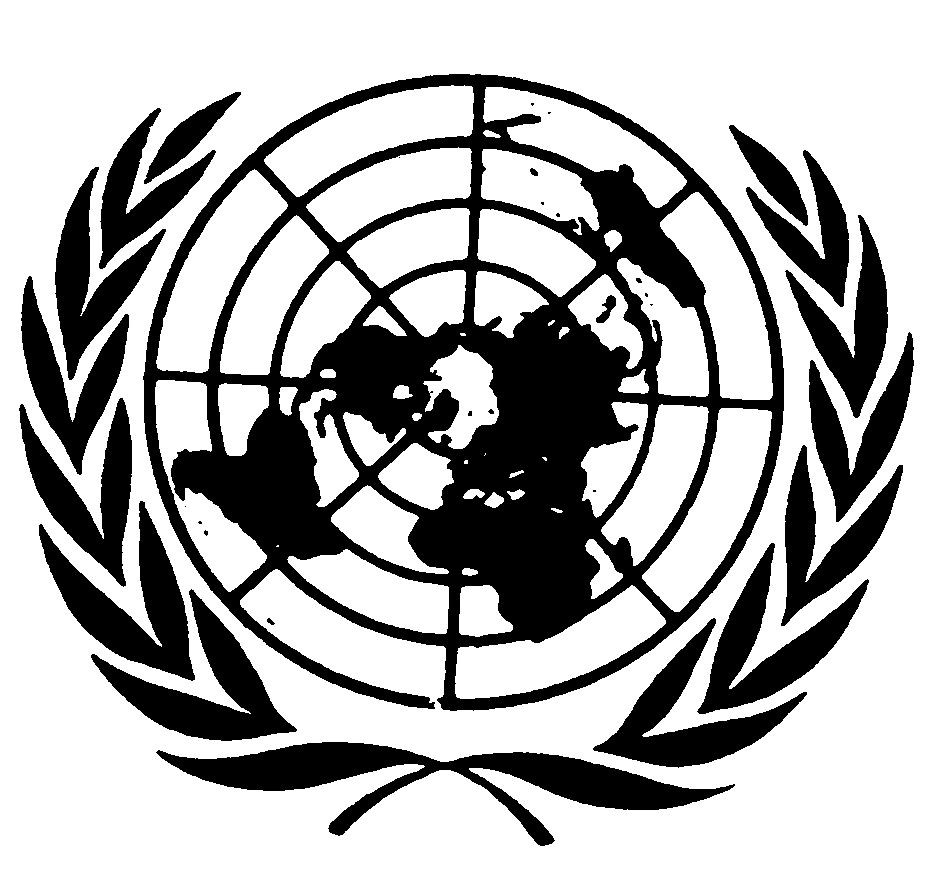 Distr.: General4 January 2012ArabicOriginal: English		موجز	وفقاً للمادة 22 من اتفاقية القضاء على جميع أشكال التمييز ضد المرأة، دُعيت الوكالات المتخصصة إلى أن تقدم إلى اللجنة المعنية بالقضاء على التمييز ضد المرأة، في دورتها الحادية والخمسين، تقارير بشأن تنفيذ الاتفاقية في المجالات التي تندرج ضمن نطاق أنشطتها.بياناتبياناتنسبة الالتحاق الإجمالية، التعليم الابتدائي، الإناثنسبة الالتحاق الإجمالية، التعليم الابتدائي، الذكورنسبة الالتحاق الإجمالية، التعليم الثانوي، الإناثنسبة الالتحاق الإجمالية، التعليم الثانوي، الذكورنسبة الالتحاق الإجمالية، التعليم الجامعي، الإناثنسبة الالتحاق الإجمالية، التعليم الجامعي، الذكورمؤشر تكافؤ الجنسين لنسبة القيد الإجمالي، التعليم الابتدائيمؤشر تكافؤ الجنسين لنسبة القيد الإجمالي، التعليم الثانوي مؤشر تكافؤ الجنسين لنسبة القيد الإجمالي، التعليم الجامعيالبلدالسنةالأردن٢٠٠٧١٠٠٩٨٩١٨٨٤١٣٦١٫٠٢١٫٠٤١٫١٢الأردن٢٠٠٨٩٨٩٧٩٣٨٩٤٤٣٩١٫٠١١٫٠٤١٫١٢الأردن٢٠٠٩............٤٤٣٩......١٫١٢الأردن٢٠١٠...........................البرازيل٢٠٠٧............٣٤٢٧......١٫٢٩البرازيل٢٠٠٨١٢٣١٣٢١٠٦٩٦٣٩٣٠٠٫٩٣١٫١١١٫٢٩البرازيل٢٠٠٩............٤٢٣١......١٫٣٥البرازيل٢٠١٠...........................الجزائر٢٠٠٧١٠٨١١٥......٢٨٢٠٠٫٩٤...١٫٤٠الجزائر٢٠٠٨١٠٦١١٣............٠٫٩٤......الجزائر٢٠٠٩١٠٧١١٤٩٦٩٤٣٦٢٥٠٫٩٤١٫٠٢١٫٤٤الجزائر٢٠١٠١٠٧١١٣......٣٧٢٥٠٫٩٤...١٫٤٦زمبابوي٢٠٠٧……………………٫…زمبابوي٢٠٠٨………………………زمبابوي٢٠٠٩………………………زمبابوي٢٠١٠…………٥٧……0.80غرينادا٢٠٠٧٩٦٩٧١٠٩١١٢......٠٫٩٨٠٫٩٧...غرينادا٢٠٠٨٩٧١٠٢١٠٥١١٥......٠٫٩٥٠٫٩١...غرينادا٢٠٠٩١٠٢١٠٨١٠١١٠١٦١٤٥٠٫٩٤١٫٠٠١٫٣٦غرينادا٢٠١٠١٠٢١٠٥١٠٩١٠٦......٠٫٩٧١٫٠٣...الكونغو٢٠٠٧١٠٦١١٣…………٠٫٩٤……الكونغو٢٠٠٨١٠٤١١١…………٠٫٩٤……الكونغو٢٠٠٩١٠٨١١٦……٢١١٠٫٩٤…٠٫٢١الكونغو٢٠١٠١١٢١١٨……٣٨٠٫٩٥…٠٫٣٣النرويج٢٠٠٧٩٩٩٩١١٣١١٤٩٣٥٩١٫٠٠٠٫٩٩١٫٥٨النرويج٢٠٠٨٩٩٩٩١١١١١٣٩١٥٦١٫٠٠٠٫٩٨١٫٦٢النرويج٢٠٠٩٩٩٩٩١٠٩١١١٩٢٥٦١٫٠٠٠٫٩٨١٫٦٤النرويج٢٠١٠………………………